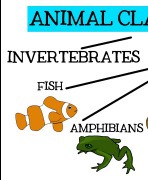 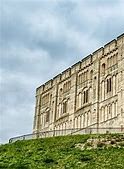 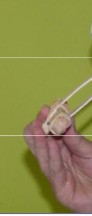 Key Stage 1— Autumn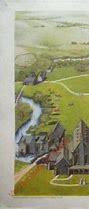 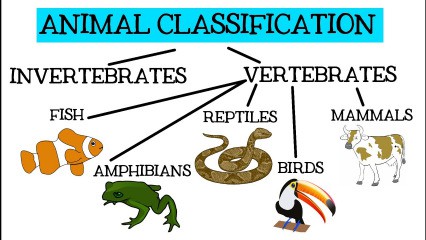 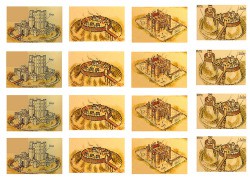 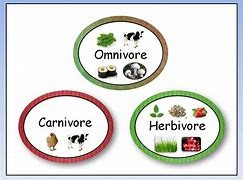 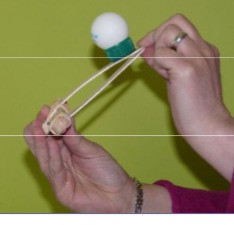 1- Castles and Fairy tales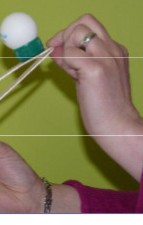 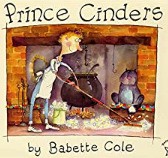 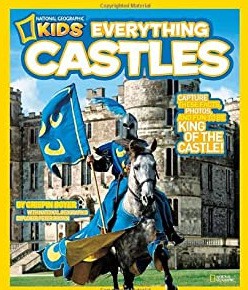 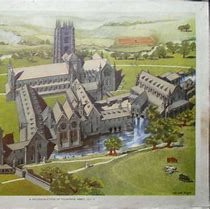 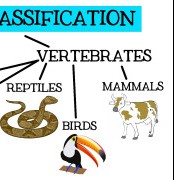 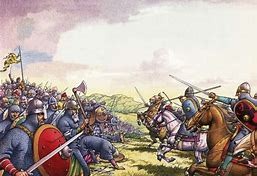 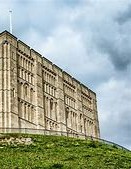 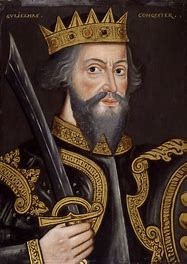 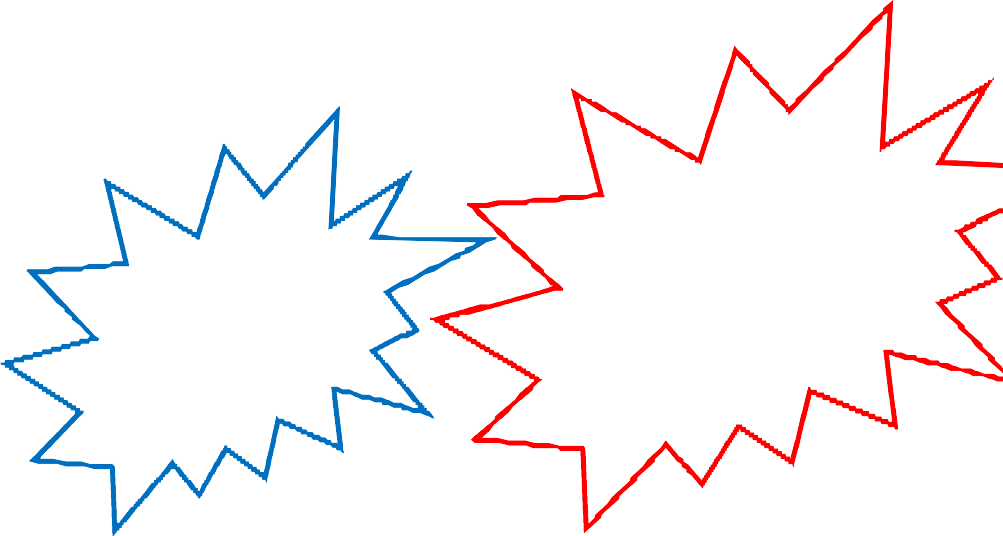 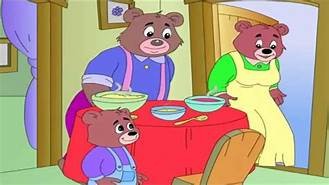 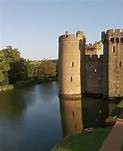 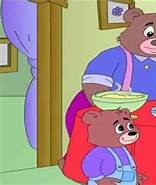 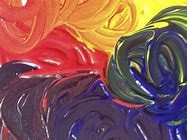 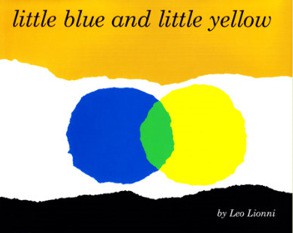 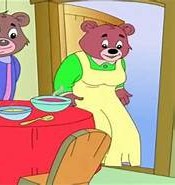 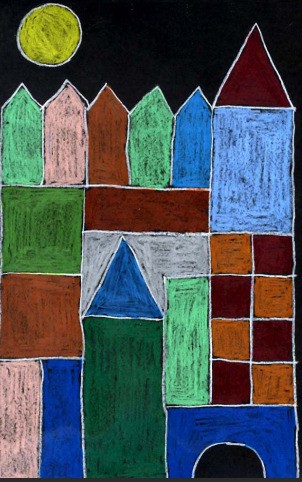 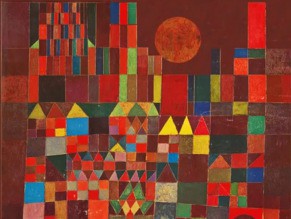 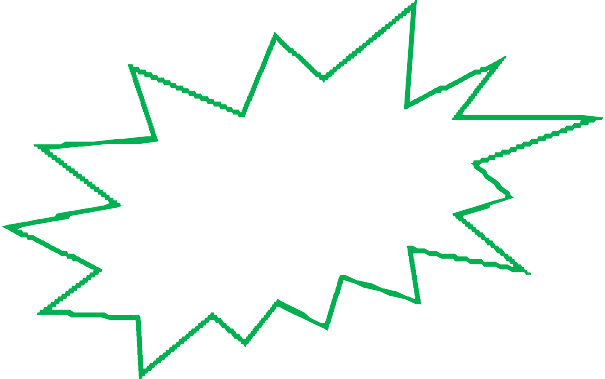 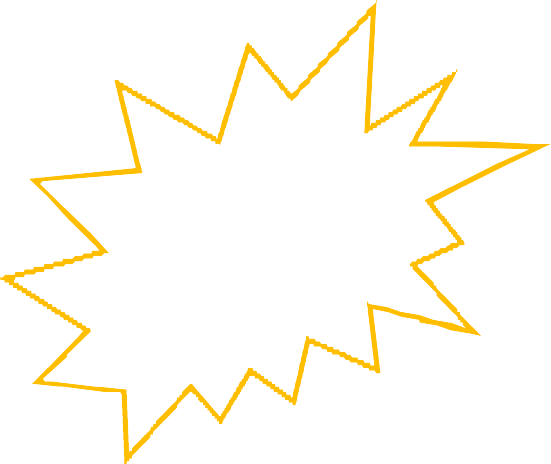 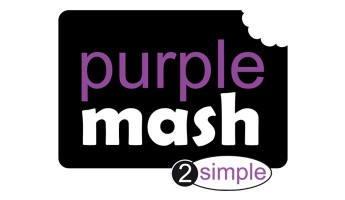 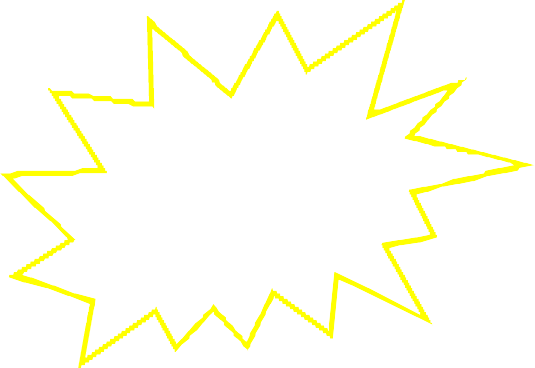 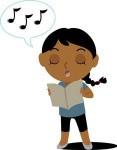 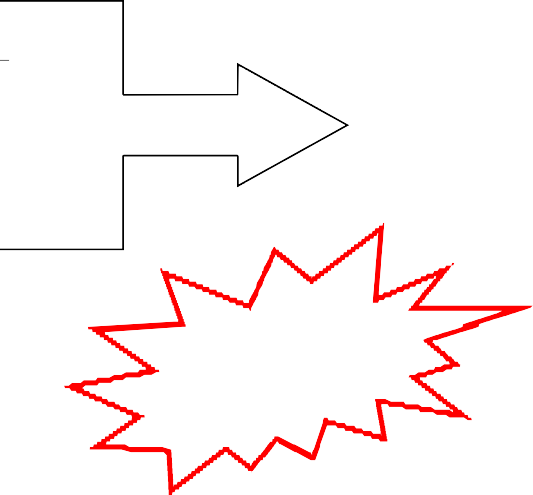 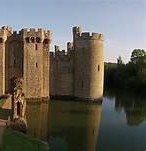 Week 1: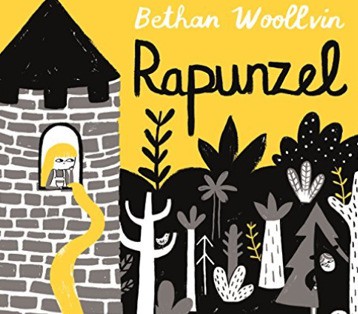 Week 2:Week 3:W